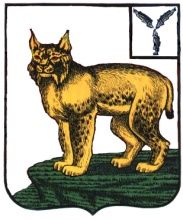 УПРАВЛЕНИЕ ОБРАЗОВАНИЯАДМИНИСТРАЦИИ ТУРКОВСКОГО МУНИЦИПАЛЬНОГО РАЙОНА САРАТОВСКОЙ ОБЛАСТИПРИКАЗ От  27.12.2018  № 84                                                     Об итогах муниципального этапа всероссийской олимпиадышкольников в Турковском  районе       Рассмотрев итоговые протоколы жюри муниципального этапа всероссийской олимпиады школьников,        ПРИКАЗЫВАЮ:       1. Утвердить результаты муниципального этапа олимпиады по каждому общеобразовательному предмету (Приложение 1).         2. Наградить победителей и призеров муниципального этапа олимпиады грамотами.         3.Опубликовать результаты муниципального этапа олимпиады на официальном сайте управления образования администрации Турковского муниципального района.         4.Руководителям общеобразовательных организаций рассмотреть возможность поощрения победителей, призеров олимпиады и педагогов, подготовивших победителей и призеров.         5.Контроль за исполнением настоящего приказа возложить на заместителя начальника управления образования администрации Турковского муниципального района.Заместитель главы администрациимуниципального района – начальник управления образования  администрации Турковского муниципального района                                                         С.П. Исайкин                                                              Приложение №1                                                                                                к приказу управления образования                                                                                   администрации Турковского                                                                            муниципального района                                                                         от 27.12. 2018 г. № 84Списокпобедителей и призеров муниципального этапа всероссийской олимпиады школьников в 2018-2019 учебном году№п/пФ.И.О. учащегосяШкола, классстатусстатусФ.И.О. учителя Русский языкРусский языкРусский языкРусский языкРусский языкРусский язык1Гусакова Анастасия ВикторовнаМОУ СОШ им. С.М.Иванова р.п.Турки, 11 апобедительпобедительБелова Ольга БорисовнаЛитератураЛитератураЛитератураЛитератураЛитератураЛитература1Богатырева Анастасия МихайловнаМОУ СОШ им. С.М.Ивановар.п.Турки 7апобедительпобедительБелова Ольга Борисовна2Полякова Полина ПавловнаМОУ СОШ им. С.М.Иванова р.п.Турки,7 апризерпризерБелова Ольга Борисовна3Бабичева Варвара ОлеговнаМОУ СОШ им. С.М.Ивановар.п.Турки, 7апризерпризерБелова Ольга Борисовна4Эланукаева Марем ВахаевнаМОУ СОШ им. С.М.Иванова р.п.Турки,7 апризерпризерБелова Ольга Борисовна5Бережная Алина ВладиславовнаМОУ СОШ им.С.М. Иванова р.п. Турки ,8победительпобедительКалачева Надежда Константиновна6Уразова Ангелина СериккалиевнаМОУ ООШ р.п.Турки 9 класспобедительпобедительМолокова Татьяна Владимировна7Хамзатова Залина ОмаровнаМОУ СОШ им. С.М.Ивановар.п.Турки, 9БпризерпризерБелова Ольга 
Борисовна8Орлова Виктория СергеевнаМОУ СОШ им. С.М.Иванова р.п.Турки,11апобедительпобедительБелова Ольга БорисовнаИсторияИсторияИсторияИсторияИсторияИстория1Пимашина Виктория ВикторовнаМОУ СОШ с. Перевесино-Михайловка, 8 победительпобедительБабичева Ольга Владимировна2Лопаткин Максим Андреевич МОУ СОШ им. С. М. Иванова р.п.Турки, 10 «А»победительпобедительКондрашина Тамара Петровна 3Шиндова Галина Юрьевна МОУ СОШ им. С. М. Иванова р.п.Турки; 10 «А»призерпризерКондрашина Тамара Петровна4Колесникова Дарья СергеевнаМОУ СОШ им. С. М. Иванова р.п.Турки; 11 "А"победительпобедительКондрашина Тамара Петровна5Турилова Татьяна Олеговна МОУ СОШ им. С. М. Иванова р.п.Турки; 11 "А"призерпризерКондрашина Тамара Петровна6Гусакова Анастасия Викторовна МОУ СОШ им. С. М. Иванова р.п.Турки; 11 "А"призерпризерКондрашина Тамара ПетровнаОбществознаниеОбществознаниеОбществознаниеОбществознаниеОбществознаниеОбществознание1Артёмова Анна МихайловнаМОУ СОШ с. Перевесинка, 7победительКирюхина Елена ГеннадьевнаКирюхина Елена Геннадьевна2Якунина Олеся АлександровнаМОУ ООШ р.п.Турки, 7призерПотапова Елена ВасильевнаПотапова Елена Васильевна3Акинина Виктория АлексеевнаМОУ СОШ  имени С.М. Иванова р.п. Турки 8 победительХваталина Лидия НиколаевнаХваталина Лидия Николаевна4Смирнов Денис АлександровичМОУ СОШ  имени С.М. Иванова р.п. Турки 8 призерХваталина Лидия НиколаевнаХваталина Лидия Николаевна5Яровой Вадим АндреевичМОУ СОШ  имени С.М. Иванова р.п. Турки 8 призерХваталина Лидия НиколаевнаХваталина Лидия Николаевна6Атапина Милана ЭмильевнаМОУ ООШ р.п.Турки 8 класспризерПотапова Елена ВасильевнаПотапова Елена Васильевна7Лопаткин Максим Андреевич МОУ СОШ им. С. М. Иванова р.п.Турки; 10 «А»победительКондрашина Тамара Петровна Кондрашина Тамара Петровна 8Шиндова Галина Юрьевна МОУ СОШ им. С. М. Иванова р.п.Турки; 10 «А»призерКондрашина Тамара ПетровнаКондрашина Тамара Петровна9Гусакова Анастасия Викторовна МОУ СОШ им. С. М. Иванова р.п.Турки; 11 "А"победительКондрашина Тамара ПетровнаКондрашина Тамара Петровна10Колесникова Дарья Сергеевна МОУ СОШ им. С. М. Иванова р.п.Турки; 11 "А"призерКондрашина Тамара ПетровнаКондрашина Тамара Петровна11Юдина Наталья ИвановнаМОУ СОШ  имени С.М. Иванова р.п. Турки 11БпризерХваталина Лидия НиколаевнаХваталина Лидия Николаевна12Турилова Татьяна Олеговна МОУ СОШ им. С. М. Иванова р.п.Турки; 11 "А"призерКондрашина Тамара ПетровнаКондрашина Тамара Петровна13Мамедова Диана МагамедовнаМОУ СОШ им. С. М. Иванова р.п.Турки; 11 "А"призерКондрашина Тамара ПетровнаКондрашина Тамара Петровна14Пономарёва Светлана Андреевна МОУ СОШ им. С. М. Иванова р.п.Турки; 11 "А"призерКондрашина Тамара ПетровнаКондрашина Тамара Петровна15Илюшина Ксения ВикторовнаМОУ СОШ  имени С.М. Иванова р.п. Турки 11БпризерХваталина Лидия НиколаевнаХваталина Лидия Николаевна16Коршунова Юлия МатвеевнаМОУ СОШ  имени С.М. Иванова р.п. Турки 11БпризерХваталина Лидия НиколаевнаХваталина Лидия Николаевна17Григорьева Елизавета Алексеевна МОУ СОШ им. С. М. Иванова р.п.Турки; 11 "А"призерКондрашина Тамара ПетровнаКондрашина Тамара Петровна Английский язык Английский язык Английский язык Английский язык Английский язык Английский язык1Шапошникова Анастасия ВячеславовнаМОУ СОШ имени С.М. Иванова р.п. Турки, 9Б клпобедительпобедительЗеленская Людмила АлександровнаНемецкий языкНемецкий языкНемецкий языкНемецкий языкНемецкий языкНемецкий язык1Илюшина Ксения ВикторовнаМОУ СОШ имени С.М. Иванова р.п. Турки, 11БпобедительпобедительАлександрова Галина АлександровнаГеографияГеографияГеографияГеографияГеографияГеография1Пимашина Виктория ВикторовнаМОУ СОШ с. Перевесино-Михайловка, 8 клпобедительпобедительБабичева Татьяна Викторовна2Жижина Анастасия АлексеевнаМОУ СОШ с. Перевесино-Михайловка, 8 клпризерпризерБабичева Татьяна ВикторовнаАтапина Милана ЭмильевнаМОУ ООШ р.п.Турки 8 класспризерпризерСтрадаева Галина АнатольевнаСелезнева Ирина СергеевнаМОУ СОШ имени С.М. Иванова  р.п. Турки, 10 БпобедительпобедительСтрадаева Галина АнатольевнаПравоПравоПравоПравоПравоПраво1Гусакова Анастасия Викторовна МОУ СОШ имени С.М.Иванова р.п.Турки, 11 А класспобедительпобедительШаболдин Александр Николаевич2Турилова Татьяна ОлеговнаМОУ СОШ имени С.М.Иванова р.п.Турки, 11 А класспризерпризерШаболдин Александр Николаевич3Пономарева Светлана АндреевнаМОУ СОШ имени С.М.Иванова р.п.Турки, 11 А класспризерпризерШаболдин Александр НиколаевичБиологияБиологияБиологияБиологияБиологияБиология1Таскин Евгений ЕвгеньевичМОУ «СОШ»с.Каменка, 8победительпобедительДенисова Валентина Дмитриевна2Акинина Виктория Алексеевна МОУ СОШ имени С.М. Иванова 8призерпризерКнязева Ирина Николаевна 3Жижина Анастасия АлексеевнаМОУ СОШ с. Перевесино-Михайловка, 8 клпризерпризерПрохорова Лариса Юрьевна4Артёмова Наталия ВячеславовнаМОУ СОШ с.Перевесинка, 9победительпобедительСохинова Елена Александровна5Юдина Екатерина Андреевна МОУ СОШ имени С. М. Иванова р. п. Турки,10АпобедительпобедительСамсонова Елена Александровна6Селезнева Ирина СергеевнаМОУ СОШ имени С. М. Иванова р. п. Турки10БпризерпризерСамсонова Елена Александровна7Стешина АнастасияЮрьевнаМОУ СОШ имени С. М. Иванова р. п. Турки,10АпризерпризерСамсонова Елена Александровна8Былинкина Анастасия АлексеевнаМОУ СОШ имени С. М. Иванова р. п. Турки,10АпризерпризерСамсонова Елена Александровна9Курышов Кирилл СергеевичМОУ СОШ имени С. М. Иванова р. п. Турки10БпризерпризерСамсонова Елена Александровна10Коршунова Юлия Матвеевна МОУ СОШ имени С.М. Иванова, 11БпобедительпобедительКнязева  Ирина Николаевна 11Судариков Кирилл Михайлович МОУ СОШ имени С.М. Иванова, 11А призерпризерКнязева Ирина Николаевна 12Мамедов Динар МагамедовичМОУ СОШ имени С.М. Иванова, 11АпризерпризерКнязева Ирина Николаевна 13Хамзатова Милана ОмаровнаМОУ СОШ имени С.М. Иванова, 11АпризерпризерКнязева Ирина Николаевна ТехнологияТехнологияТехнологияТехнологияТехнологияТехнология1Черменская Екатерина  АндреевнаМОУ СОШ им. С.М. Иванова р.п.Турки 8 кл.победительпобедительАндреева Елена Алексеевна2Жижина Анастасия АлексеевнаМОУ СОШ с. Перевесино-Михайловка, 8 клпризерпризерМорева Галина Владимировна3Зотова Дарья Игоревна МОУ СОШ с. Перевесино-Михайловка, 8 клпризерпризерМорева Галина Владимировна           ОБЖ           ОБЖ           ОБЖ           ОБЖ           ОБЖ           ОБЖ1Зотова Дарья ИгоревнаМОУ СОШ с. Перевесино-Михайловка,8 клпобедительпобедительКутырев Владимир Викторович2Черменская Екатерина АндреевнаМОУ СОШ им. С.М. Иванова р.п.Турки, 8 кл.призерпризерАндреева Елена Алексеевна3Харитонова Татьяна  АлександровнаМОУ СОШ им. С.М. Иванова р.п.Турки, 8 кл.призерпризерАндреева Елена Алексеевна4Коськова Елизавета СергеевнаМОУ СОШ с.Перевесинка, 8призерпризерЛуканин Александр Борисович5Чучков Данила АлексеевичМОУ СОШ с.Перевесинка, 9победительпобедительЛуканин Александр Борисович6Власова Алина Владимировна МОУ ООШ р.п.Турки, 9 класспризерпризерТеплищева Татьяна Леонидовна7Хватов Ростислав АлексеевичМОУ СОШ с.Перевесинка, 9призерпризерЛуканин Александр Борисович8Цвид Степан АнатольевичМОУ ООШ р.п.Турки, 9 класспризерпризерТеплищева Татьяна Леонидовна9Сандулеева  Алена  ВладимировнаМОУ СОШ им. С.М. Иванова р.п.Турки, 9 а кл.призерпризерАндреева Елена Алексеевна10Крутов Иван СергеевичМОУ СОШ им. С.М. Иванова р.п.Турки, 10бпобедительпобедительТрофимов Андрей Анатольевич11Мещерин Глеб ВикторовичМОУ «СОШ»с.Каменка, 11победительпобедительПоташов Алексей Сергеевич12Гаврюшин Владислав АлександровичМОУ СОШ с. Перевесино-Михайловка, 11 клпризерпризерКутырев Владимир ВикторовичФизическая культураФизическая культураФизическая культураФизическая культураФизическая культураФизическая культура1Стрельцова Яна АлександровнаМОУ СОШ им. С.М.Иванова р.п.Турки, 7апобедительпобедительТрофимов Андрей Анатольевич2Дёмкин Михаил АлександровичМОУ «ООШ» с.Студёнка, 7 призерпризерДёмкина Наталия Викторовна3Хваталина Алёна Александровна МОУ «ООШ» с.Студёнка, 8 победительпобедительДёмкина Наталия Викторовна4Чучков Данила АлексеевичМОУ СОШ с. Перевесинка, 9победительпобедительАбрамцев Николай Николаевич5Пронин Кирилл СергеевичМОУ «ООШ» с.Студёнка, 9призерпризерДёмкина Наталия Викторовна6Веретина Диана СергеевнаМОУ СОШ имени С. М. Иванова р. п. Турки, 10АпобедительпобедительПономарев Алексей Борисович7Фомич Никита МаксимовичМОУ СОШ имени С. М. Иванова р. п. Турки, 10БпобедительпобедительТрофимов Андрей Анатольевич8Дьячкова Дарья АлександровнаМОУ СОШ имени С. М. Иванова р. п. Турки, 10БпризерпризерТрофимов Андрей Анатольевич9Крутов Иван СергеевичМОУ СОШ имени С. М. Иванова  р. п. Турки, 10БпризерпризерТрофимов Андрей Анатольевич10Вавилина Елена АлександровнаМОУ СОШ имени С. М. Иванова р. п. Турки, 10БпризерпризерТрофимов Андрей Анатольевич11Мещерин Глеб ВикторовичМОУ «СОШ» с. Каменка, 11победительпобедительГринин Василий СергеевичЭкологияЭкологияЭкологияЭкологияЭкологияЭкология1Семенова Ульяна НиколаевнаМОУ «СОШ»с.Каменка, 7победительпобедительПанина Людмила Вячеславовна2Атапина Милана ЭмильевнаМОУ ООШ р.п.Турки 8 класспобедительпобедительТеплищева Татьяна Леонидовна3Терентьев Максим ВикторовичМОУ «СОШ»с.Каменка, 8призерпризерПанина Людмила Вячеславовна4Уразова Ангелина СериккалиевнаМОУ ООШ р.п.Турки 9 класспобедительпобедительТеплищева Татьяна Леонидовна